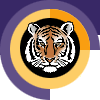 Rochester INSTITUTE OF TECHNOLOGYMinor Program proposal form COLLEGE of LIBERAL ARTSEffective Aug 21, 2017Department of Sociology and AnthropologyName of Minor: Anthropology and SociologyBrief description of the minor to be used in university publications 1.0 Minor Program Approvals	2.0 Rationale: A minor at RIT is a related set of academic courses consisting of no fewer than 15 semester credit hours leading to a formal designation on a student's baccalaureate transcript How is this set of academic courses related?3.0 Multidisciplinary involvement:If this is a multidisciplinary minor spanning two or more academic units, list the units and their role in offering and managing this minor. 4.0 Students ineligible to pursue this minor:The purpose of the minor is both to broaden a student's college education and deepen it in an area outside the student’s major program. A minor may be related to and complement a student’s major, or it may be in a completely different academic/professional area.   It is the responsibility of the academic unit proposing a minor and the unit’s curriculum committee to indicate any home programs for which the minor is not a broadening experience.  Please list below any home programs whose students will not be allowed to pursue this minor, provide the reasoning, and indicate if this exclusion has been discussed with the affected programs:5.0 Minor Program Structure, Sequence and Course Offering Schedule:Describe the structure of the proposed minor and list all courses, their anticipated offering schedule, and any prerequisites.  All minors must contain at least fifteen semester credit hours;  Minors may be discipline-based or interdisciplinary; In most cases, minors shall consist of a minimum of two upper division courses (300 or above) to provide reasonable breadth and depth within the minor;   As per New York State requirements, courses within the minor must be offered with sufficient frequency to allow students to complete the minor within the same time frame allowed for the completion of the baccalaureate degree;Provide a program mask showing how students will complete the minor.Narrative of Minor Program Structure:Minor Course Conversion Table:  Quarter Calendar and Semester Calendar ComparisonPolicy Name: D1.1 MINORS POLICY 1. DefinitionA minor at RIT is a related set of academic courses consisting of no fewer than 15 semester credit hours leading to a formal designation on a student's baccalaureate transcript. The purpose of the minor is both to broaden a student's college education and deepen it in an area outside the student’s major program. A minor may be related to and complement a student’s major, or it may be in a completely different academic/professional area.   It is the responsibility of the academic unit proposing a minor and the unit’s curriculum committee to indicate any home programs for which the minor is not a broadening experience.  In most cases, minors shall consist of a minimum of two upper division courses to provide reasonable breadth and depth within the minor.   2. Institutional parameters Minors may be discipline-based or interdisciplinary; Only matriculated students may enroll in a minor;At least nine semester credit hours of the minor must consist of courses not required by the student's home program; Students may pursue multiple minors.  A minimum of nine semester credit hours must be designated towards each minor; these courses may not be counted towards other minors;The residency requirement for a minor is a minimum of nine semester credit hours consisting of RIT courses (excluding "X" graded courses); Posting of the minor on the student's academic transcript requires a minimum GPA of 2.0 in each of the minor courses; Minors may not be added to the student's academic record after the granting of the bachelor's degree. 3. Development/approval/administration processes Minors may be developed by faculty at the departmental, inter-departmental, college, or inter-college level. As part of the minor development process: students ineligible for the proposed minor will be identified; prerequisites, if any, will be identified; Minor proposals must be approved by the appropriate academic unit(s) curriculum committee, and college curriculum committee(s), before being sent to the Inter-College Curriculum Committee (ICC) for final consideration and approval.The academic unit offering the minor (in the case of interdisciplinary minors, the designated college/department) is responsible for the following: enrolling students in the minor (as space permits); monitoring students progress toward completion of the minor; authorizing the recording of the minor's completion on student's academic records; granting of transfer credit, credit by exam, credit by experience, course substitutions, and advanced placement; responding to student requests for removal from the minor.As per New York State requirements, courses within the minor must be offered with sufficient frequency to allow students to complete the minor within the same time frame allowed for the completion of the baccalaureate degree. 4. Procedures for Minor revisionIt is the duty of the college curriculum committee(s) involved with a minor to maintain the program’s structure and coherence.  Once a minor is approved by the ICC, changes to the minor that do not have a significant effect on its focus may be completed with the approval of the involved academic unit(s) and the college curriculum committee(s).  Significant changes in the focus of the minor must be approved by the appropriate academic unit(s) curriculum committee(s), the college curriculum committee(s) and be resubmitted to the ICC for final consideration and approval.The minor in anthropology and sociology offers disciplinary insights on understanding human social life, both from local and global perspectives.  Through sociology we discover how our own lives are influenced by social relationships around us, and through anthropology we discover and appreciate the diversity of other cultural systems on a global scale. Careful selection of courses provides insights into a wide range of topics such as human history and prehistory through archaeology, gender and sexuality, race, ethnicity, social class, inequality, and health, urban life and cities, cultural images and mass media, war and violence, social movements, social and cultural change, and globalization.Approval request date:Approval granted date:Academic Unit Curriculum Committee2/17/122/17/12College Curriculum Committee3/22/123/22/12Inter-College Curriculum Committee3/23/129/10/12Courses in this minor are offered by the Department of Sociology and Anthropology.  Anthropology and sociology are sister academic disciplines with common intellectual roots focused on the understanding and analysis of human behavior and action. n/aB.S. in Sociology and Anthropology. The coursework would overlap too extensively.Required course—Choose one of the following:
ANTH-101/SOCI-101 Discovery of Sociology and Anthropology (same course/cross-listed; team-taught) ORANTH-102 Cultural Anthropology OR ANTH-102H Honors Cultural Anthropology OR SOCI-102 Foundations of Sociology OR SOCI-102H Honors Foundations of Sociology OR ANTH-103 Archaeology and the Human Past OR ANTH-104 Language and Linguistics OR INGS-101 Global Studies OR equivalent.Choose four from among the following electives. At least two courses taken for the Minor must be at the 300-level or above. COLA-ANTH-201 Ethnographic Imagination: Writing about Society and CultureCOLA-ANTH-210 Culture and Globalization COLA-ANTH-215 Field Methods in ArchaeologyCOLA-ANTH-220 Language and Culture: An introduction to Linguistic Anthropology COLA-ANTH-225 Globalizing Africa COLA-ANTH-230 Archaeology and Cultural Imagination: History, Interpretation, and Popular CultureCOLA-ANTH-235 Immigration to the U.S.COLA-ANTH-240 Muslim Youth CulturesCOLA-ANTH-245 Ritual and PerformanceCOLA-ANTH-250 Themes in Archaeological ResearchCOLA-ANTH-255 Regional ArchaeologyCOLA-ANTH-260 Native North Americans COLA-ANTH-265 Native Americans in Film COLA-ANTH-270 Cuisine, Culture, and PowerCOLA-ANTH-275 Global IslamCOLA-ANTH-280 Sustainable DevelopmentCOLA-ANTH-285 American Indian LanguagesCOLA-ANTH-290 Language and SexualityCOLA-ANTH-301 Social and Cultural TheoryCOLA-ANTH-302 Qualitative ResearchCOLA-ANTH-303 Quantitative ResearchCOLA-ANTH-305 Comparative and Historical Linguistics
COLA-ANTH-310 Popular Cultures in the Global SouthCOLA-ANTH-312 People Before CitiesCOLA-ANTH-315 The Archaeology of CitiesCOLA-ANTH-325 Bodies and CultureCOLA-ANTH-328 Heritage and TourismCOLA-ANTH-330 Cultural Images of War and TerrorCOLA-ANTH-335 Culture and Politics in Latin America COLA-ANTH-340 Divided EuropeCOLA-ANTH-345 Genocide and Post-Conflict Justice COLA-ANTH-350 The Global Economy and the GrassrootsCOLA-ANTH-360 Humans and Their EnvironmentCOLA-ANTH-365 Culture and Politics in the Middle EastCOLA-ANTH-370 Media and Globalization COLA-ANTH-375 Native American Cultural Resources and Rights COLA-ANTH-380 Nationalism and IdentityCOLA-ANTH-385 Anthropology and HistoryCOLA-ANTH-390 Marxist PerspectivesCOLA-ANTH-410 Global Cities
COLA-ANTH-415 Archaeological Science COLA-ANTH-420 Exploring Ancient Technology COLA-ANTH-425 Global Sexualities COLA-ANTH-430 Visual AnthropologyCOLA-ANTH-435 The Archaeology of DeathCOLA-ANTH-455 Economics of Native AmericaCOLA-SOCI-103 The Urban ExperienceCOLA-SOCI-201 Ethnographic Imagination: Writing about Society and CultureCOLA-SOCI-210 African-American Culture COLA-SOCI-215 The Changing FamilyCOLA-SOCI-220 Minority Group Relations COLA-SOCI-225 Social InequalityCOLA-SOCI-230 Sociology of Work COLA-SOCI-235 Women, Work, and CultureCOLA-SOCI-240 Deaf Culture in AmericaCOLA-SOCI-245 Gender and HealthCOLA-SOCI-250 Globalization and SecurityCOLA-SOCI-255 Disaster, Public Health Crisis, and Global ResponsesCOLA-SOCI-301 Social and Cultural TheoryCOLA-SOCI-302 Qualitative ResearchCOLA-SOCI-303 Quantitative ResearchCOLA-SOCI-310 U.S. Housing PolicyCOLA-SOCI-315 Global Exiles of War and Terror COLA-SOCI-320 Population & SocietyCOLA-SOCI-325 Community and Economic Development: RochesterCOLA-SOCI-330 Urban (In)JusticeCOLA-SOCI-335 Urban CulturesCOLA-SOCI-340 Urban Planning and PolicyCOLA-SOCI-345 Urban PovertyCOLA-SOCI-410 Diversity in the CityCOLA-SOCI-451 Economics of Women and the FamilyCOLA-INGS-201 Histories of Globalization COLA-INGS-210 Culture and Politics in Urban Africa COLA-INGS-270 Cuisine, Culture, and PowerCOLA-INGS-310 Global Slavery and Human TraffickingCOLA-INGS-455 Economic of Native AmericaCourse Number & TitleSCHRequiredOptionalFallSpringAnnual/BiennialPrerequisitesCOLA-ANTH-102 Cultural Anthropology3Yes (OR)XXannualnoneCOLA-ANTH-102H Honors Cultural Anthropology3Yes (OR)XXannualnoneCOLA-SOCI-102 Foundations of Sociology3Yes (OR)XXannualnoneCOLA-SOCI-102H Honors Foundations in Sociology3Yes(OR)XXannualnoneCOLA-ANTH-103 Archaeology and the Human Past3Yes(OR)XXannualnoneCOLA-ANTH-104 Language and Linguistics3Yes(OR)XXannualnoneCOLA-INGS-101 Global Studies3YesXannualnoneCOLA-ANTH-201 Ethnographic Imagination: Writing about Society and Culture3XXannual Successful completion of one course in Anthropology (ANTH), Sociology (SOCI) or International and Global Studies (INGS) is requiredCOLA-ANTH-210 Culture and Globalization 3XXannual2nd year status or INGS-101COLA-ANTH-215 Field Methods in Archaeology 3XXannualnoneCOLA-ANTH-220 Language and Culture: Introduction to Linguistic Anthropology3XXXannualnoneCOLA-ANTH-225 Globalizing Africa 3XXannualnoneCOLA-ANTH-230 Archaeology and Cultural Imagination3XXX(Fall/Spring alternating years)none COLA-ANTH-235 Immigration to the U.S.3XxannualnoneCOLA-ANTH-240 Muslim Youth Cultures3XXannualNoneCOLA-ANTH-245 Ritual and Performance3XbiennialnoneCOLA-ANTH-250 Themes in Archaeological Research3XXX(Fall/Spring alternating years)noneCOLA-ANTH-255 Regional Archaeology3XXX(Fall/Spring alternating years)none COLA-ANTH-260 Native North Americans 3XXannualnoneCOLA-ANTH-265 Native Americans in Film 3XXannualnoneCOLA-ANTH-270 Cuisine, Culture, and Power3XXXannualnoneCOLA-ANTH-275 Global Islam3XXXbiennialnoneCOLA-ANTH-280 Sustainable Development3XXXbiennialnoneCOLA-ANTH-285 American Indian Languages3XXannualnoneCOLA-ANTH-290 Language and Sexuality3XXannualnoneCOLA-ANTH-301 Social and Cultural Theory3XxAnnualAny one of the following courses: ANTH 102, SOCI 102,  ATNH 103, or INGS 101, or permission of instructorCOLA-ANTH-302 Qualitative Research3xxbiennialAny one of the following courses: ANTH-102, ANTH -103, SOCI-102, INGS-101, or permission of instructor.COLA-ANTH-303 Quantitative Research3XxbiennialAny one of the following courses: ANTH-102, ANTH -103, SOCI-102, INGS-101, or permission of instructor.COLA-ANTH-305 Comparative and Historical Linguistics3XXannualnoneCOLA-ANTH-310 Popular Cultures in the Global South3XXannualnoneCOLA-ANTH-312 People before Cities3XXbiennialnoneCOLA-ANTH-315 The Archaeology of Cities3XX(Fall biannual)noneCOLA-ANTH-325 Bodies and Culture3XXbiennialnoneCOLA-ANTH-328 Heritage and Tourism3XXXannualNoneCOLA-ANTH-330 Cultural Images of War and Terror3XXbiennialnoneCOLA-ANTH-335 Culture and Politics in Latin America 3XbiennialnoneCOLA-ANTH-340 Divided Europe3XbiennialNoneCOLA-ANTH-345 Genocide and Post-Conflict Justice 3XXannualnoneCOLA-ANTH-350 The Global Economy and the Grassroots3Xbiennial2nd year statusCOLA-ANTH-360 Humans and Their Environment3XX(Fall, biannual)none COLA-ANTH-365 Culture and Politics in the Middle East3XX(Fall, biannual)noneCOLA-ANTH-370 Media and Globalization 3X(Fall or Spring, biennial)noneCOLA-ANTH-375 Native American Cultural Resources and Rights3XX(Fall or Spring, annual)noneCOLA-ANTH-380 Nationalism and Identity3XxannualnoneCOLA-ANTH-385 Anthropology and History3XXXbiennialINGS-101 or ANTH-102 or permission of instructorCOLA-ANTH-390 Marxist Perspectives3XXbiennialINGS-101 or ANTH-102 or permission of instructorCOLA-ANTH-410 Global Cities3XXX(Fall or Spring, annual)noneCOLA-ANTH-415 Archaeological Science3XXX(Fall or Spring, Biannual) noneCOLA-ANTH-420 Exploring Ancient Technology 3XX(Spring, Biannual) noneCOLA-ANTH-425 Global Sexualities 3X(Fall or Spring, biennial)noneCOLA-ANTH-430 Visual Anthropology3X(Fall or Spring, biennial).noneCOLA-ANTH-435 The Archaeology of Death3XXbiennialNoneCOLA-ANTH-455 Economics of Native America3XXXannualECON-101 or equivalentCOLA-SOCI-103 The Urban Experience3XxannualNone discontinuedCOLA-SOCI-201 Ethnographic Imagination: Writing about Society and Culture3XXannualSuccessful completion of one course in Anth, Soc INGS requiredCOLA-SOCI-210 African-American Culture 3XXannualnoneCOLA-SOCI-215 The Changing Family3XxannualnoneCOLA-SOCI-220 Minority Group Relations 3XxannualnoneCOLA-SOCI-225 Social Inequality3XXannualnoneCOLA-SOCI-230 Sociology of Work3XXannualnoneCOLA-SOCI-235 Women, Work, and Culture3XxannualnoneCOLA-SOCI-240 Deaf Culture in America3XXXannualnoneCOLA-SOCI-245 Gender and Health3XXXannualnoneCOLA-SOCI-250 Globalization and Security3XXXannualnoneCOLA-SOCI-255 Disaster, Public Health Crisis, and Global Responses3XXXannualnoneCOLA-ANTH-301 Social and Cultural Theory3XxAnnualAny one of the following courses: ANTH 102, SOCI 102,  ANTH 103, or INGS 101, or permission of instructorCOLA-SOCI-302 Qualitative Research3XbiennialAny one of the following courses: ANTH-102, ANTH -103, SOCI-102, INGS-101, or permission of instructor.COLA-SOCI-303 Quantitative Research3XbiennialAny one of the following courses: ANTH-102, ANTH -103, SOCI-102, INGS-101, or permission of instructor.COLA-SOCI-310 U.S. Housing Policy3XxbiennialnoneCOLA-SOCI-315 Global Exiles of War and Terror 3XbiennialnoneCOLA-SOCI-320 Population & Society3XbiennialannualNoneCOLA-SOCI-325 Community and Economic Development: Rochester3XXannualNoneCOLA-SOCI-330 Urban (In)Justice3XXXannualnone biennial2nd year status and aboveCOLA-SOCI-335 Urban Cultures3XXbiennialNoneCOLA-SOCI-340 Urban Planning and Policy3XXannualnoneCOLA-SOCI-345 Urban Poverty3XxannualnoneCOLA-SOCI-410 Diversity in the City3XxannualdiscontinuedCOLA-SOCI-451 Economics of Women and the Family3XXXannualECON-101 or equivalentCOLA-INGS-201 Histories of Globalization 3XxannualnoneCOLA-INGS-210 Culture and Politics in Urban Africa  3XxannualnoneCOLA-INGS-310 Global Slavery and Human Trafficking 3XXbiennialnoneCOLAINGS-455 Economics of Native America3XXXannualECON-101 or equivalentTotal credit hours:15Directions: The tables on this page will be used by the registrar’s office to aid student’s transitioning from the quarter calendar to the semester calendar.  If this minor existed in the quarter calendar and is being converted to the semester calendar please complete the following tables.  If this is a new minor that did not exist under the quarter calendar do not complete the following tables.Use the following tables to show minor course comparison in quarter and semester calendar formats.  Use courses in the (2011-12) minor mask for this table. Display all required and elective minor courses.  If necessary clarify how course sequences in the quarter calendar convert to semesters by either bracketing or using some other notation.Name of Minor in Semester Calendar:Anthropology and SociologyName of Minor in Quarter Calendar:Sociology and AnthropologyName of Certifying Academic Unit:COLA Student ServicesQUARTER:  Current Minor CoursesQUARTER:  Current Minor CoursesQUARTER:  Current Minor CoursesSEMESTER:  Converted Minor CoursesSEMESTER:  Converted Minor CoursesSEMESTER:  Converted Minor CoursesCourse #Course TitleQCHCourse  #Course TitleSCHComments0510-210Cultural Anthropology4ANTH-102Cultural Anthropology30515-210Foundations of Sociology4SOCI-102Foundations of Sociology30510-502/0531-502Archaeology and the Human Past4ANTH-103Archaeology and the Human Past3---ANTH-104Language and Linguistics3---ANTH-201Ethnographic Imagination: Writing about Society and Culture3---SOCI-201Ethnographic Imagination: Writing about Society and Culture30510-440Cultures in Globalization4ANTH-210Culture and Globalization30510-511/0531-445Field Methods in Archaeology4ANTH-215Field Methods in Archaeology3---ANTH-220Language and Culture: Introduction to Linguistic Anthropology30510-486Globalizing Africa4ANTH-225Globalizing Africa30510-506Great Discoveries in Archaeology4ANTH-230Archaeology and Cultural Imagination: History, Interpretation, and Popular Culture30510-443Immigration to the U.S.4ANTH-235Immigration to the U.S.30510-488Muslim Youth Cultures4ANTH-240Muslim Youth Cultures30510-319Ritual and Performance4ANTH-245Ritual and Performance3---ANTH-250Themes in Archaeological Research3---ANTH-255Regional Archaeology30510-446Native North Americans4ANTH-260Native North Americans 30510-448Native Americans in Film4ANTH-265Native Americans in Film3===ANTH-285American Indian Languages3===ANTH-290Language and Sexuality30510-465Social and Cultural Theory4ANTH-301Social and Cultural Theory30510-465Social and Cultural Theory4SOCI-301Social and Cultural Theory30515-406Qualitative Methods4ANTH-302Qualitative Research30515-406Qualitative Methods4SOCI-302Qualitative Research30526-440Quantitative Methods4ANTH-303Quantitative Research30526-440Quantitative Methods4SOCI-303 Quantitative Research3===ANTH-305Comparative and Historical Linguistics30510-487African Popular Cultures4ANTH-310Popular Cultures in the Global South3===ANTH-312People before Cities30510-508/0531-508Archaeology of Cities4ANTH-315The Archaeology of Cities30510-452/0522-452Bodies and Culture4ANTH-325Bodies and Culture3------ANTH-328Heritage and Tourism30510-459Cultural Images of War and Terror4ANTH-330Cultural Images of War and Terror30510-442Culture and Politics in Latin America4ANTH-335Culture and Politics in Latin America30510-457Divided Europe4ANTH-340Divided Europe30510-460Genocide & Post-Conflict Justice4ANTH-345Genocide and Post-Conflict Justice30510-444The Global Economy and the Grassroots4ANTH-350The Global Economy and the Grassroots3---ANTH-360Humans and Their Environment30510-484 /0531-484Islamic Culture and the Middle East4ANTH-365Culture and Politics in the Middle East30510-447Anthropology of Mass Media4ANTH-370Media and Globalization30510-461Native American Repatriation4ANTH-375Native American Cultural Resources and Rights30510-464Nationalism and Identity4ANTH-380Nationalism and Identity3===ANTH-385Anthropology and History3===ANTH-390Marxist Perspectives30510-445Global Cities4ANTH-410Global Cities30510-507 /0531-507Archaeological Science4ANTH-415Archaeological Science30510-485 /0531-510Exploring Ancient Technology4ANTH-420Exploring Ancient Technology30510-451 /0522-451Global Sexualities4ANTH-425Global Sexualities30510-454Visual Anthropology4ANTH-430Visual Anthropology30511-451Economics of Women and the Family4SOCI-451Economics of Women and the Family30511-452Economics of Native America4ANTH-455Economics of Native America30511-452Economics of Native America4INGS-455Economics of Native America30515-442Urban Experience4SOCI-103The Urban Experience30515-482 African American Culture4SOCI-210African-American Culture30515-441Changing Family4SOCI-215The Changing Family30515-448Minority Group Relations4SOCI-220Minority Group Relations30515-506Social Inequality4SOCI-225Social Inequality30515-443Sociology of Work4SOCI-230Sociology of Work30515-447 /0522-447Women, Work & Culture4SOCI-235Women, Work, and Culture30515-529Deaf Culture in America4SOCI-240Deaf Culture in America30515-446Sociology of Health4SOCI-245Gender and Health30515-486Globalization and Security4SOCI-250Globalization and Security30515-454U.S. Housing Policy4SOCI-310U.S. Housing Policy30515-453Global Exiles of War and Terror4SOCI-315Global Exiles of War and Terror30515-449Population & Society4SOCI-320Population & Society30526-443Community Economic Development: Rochester4SOCI-325Community and Economic Development: Rochester3---SOCI-330Urban (In)Justice3---SOCI-335Urban Cultures30515-413 /0526-445Urban Planning and Policy4SOCI-340Urban Planning and Policy30515-455Urban Poverty4SOCI-345Urban Poverty30515-485Diversity in the City4SOCI-410Diversity in the City3discontinued0511-451Economics of Women and the Family4SOCI-451Economics of Women and the Family30524-210Global Studies4INGS-101Global Studies30524-422 /0507-478Histories of Globalization4INGS-201Histories of Globalization30524-420/0507-479Introduction to African Studies4INGS-210Culture and Politics in Urban Africa30524-421 /0507-481African Slave Trade4INGS-310Global Slavery and Human Trafficking3